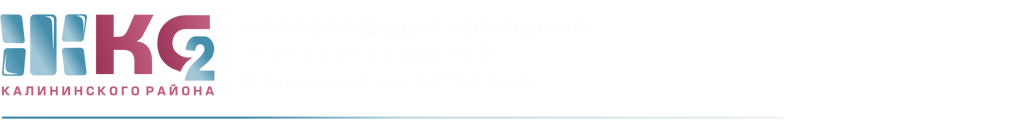 ОТЧЕТо деятельности АДС с 14.09.2017-21.09.2017 Сведения по заявкам.ПодразделениеПоступило заявок от населенияПоступило заявок от населенияПоступило заявок от населенияПоступило заявок от населенияПримечаниеПодразделениевсегона исполненииотказывыполненоПримечаниеВнутренние заявки ЖКСВнутренние заявки ЖКСВнутренние заявки ЖКСВнутренние заявки ЖКСВнутренние заявки ЖКСВнутренние заявки ЖКСЖКС627380-247из них:АДС2851472138из них:аварийные768-68электрики10746-61платные11467247из них:поверка7351-22